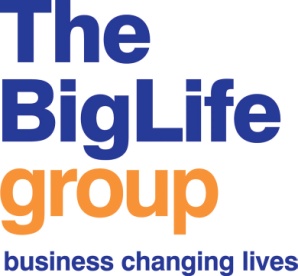 Person Specification –Administrator – Talking Therapies ManchesterThe successful candidate must be able to demonstrate that they meet all the following points;Key – Method of Assessment;    A = Application form; I = Interview; T= Test	Job Description – Administrator – Talking Therapies ManchesterMinimum Training required for this postAttendance at other training courses will need to be discussed with your line managerResponsible toAdministration Team Leader Salary£19,650 (point SCP 5 on NJC scale)Hours per week 37.5Annual Leave per annum25 days per annum (pro rata)Main base Oakland House, Talbot Road, Manchester, M16 0PQ. (Travel to other sites will be necessary)ContractPermanentLevel of DBS checkStandardAreaMethod of AssessmentEssential-  Desirable1. 	Employment Experience	Experience of working in a busy office environment and managing a demanding work load, including computers and phonesA/IEssentialExperience working in a service that works with  clients in Primary Care or a Health Care setting A/IDesirableExperience of diary management and dealing with members of the public from different sectors and communitiesA/IEssential2.	Educational Background/Training	2.1	High level of literacy demonstrating attention to           detail and accuracyA/I/TEssential2.2	High level of computer literacy (Word, database           experience, outlook email & calendars, PowerPoint,           Excel)A/I/TEssential 3	Knowledge					 3.1     Knowledge and understanding of Common Mental          Health Problems A/IDesirable4	Skills						 4.1    Well developed skills in the ability to communicate          effectively orally and / or in writingA/I/TEssential4.2     Excellent Team working skills A/IEssential4.3     Excellent administrative skills: data processing,                   	multi-tasking, telephone mannerA/I/TEssential 4.4     Customer care, including managing compliments 	and complaints.A/IEssential4.5     Ability to produce documents to a professional    	standard, including minutesA/IEssential4.6     Ability to manage own workloadA/IEssential4.7     Ability to work on own initiativeA/I/TEssential5         Personal5.1      Experience and understanding of Mental Health           servicesA/IDesirable5.2      A desire to work within 3rd sector organisationsA/IEssentialDemonstration of empathy and value to those experiencing Common mental health distressA/IEssentialPersonal experience of managing common mental health Problems (not essential) A/IDesirable Willingness to support colleagues and assist wherever possible A/IEssentialPersonal resilience and flexible attitude in the face of difficultiesA/IEssentialResponsible toAdministration Team Leader Salary£19,650 (point SCP 5 on NJC scale)Hours per week 37.5Annual Leave per annum25 days per annum (pro rata)Main base Oakland House, Talbot Road, Manchester, M16 0PQ. (Travel to other sites will be necessary)ContractPermanentLevel of DBS checkStandardMain aims of the postTo support and organise the administrative functions of a service or business.To facilitate the smooth running of the business and the retention of relevant data and information. Main duties of the postTo be the first point of contact for enquiries or informationTo collate, analyse and disseminate data and information as requiredTo ensure information and data is kept updated and stored securely in line with data protection and confidentiality proceduresTo direct communication as necessary, by phone, email or face to faceTo assist with managing the post and main service emailsTo assist with the sending of key documents to GPs and  Primary Care Mental Health Teams To assist with the provision of training to new practitioners on the use of the database and other internal systemsTo assist with inputting patient referrals into a Client Database system and manage referrals and discharges when requiredTo gather monitoring - and other – information from clients. This may involve short telephone interviewsTo produce information, reports or other literature as necessary including meeting minutes and dissemination to the teamTo continuously improve systems and processes to assist with increased efficiency, to save money and to ensure regular service improvements To assist and participate with service promotion events and activitiesTo book rooms for meetings or manage diaries including electronicallyCarry out monitoring processes as required, e.g., building repairs, stationery suppliesTo manage petty cash and petty cash systemsTo ensure information and data is kept updated and stored securely in line with data protection and confidentiality proceduresCarry out any other reasonable administrative or reception duties as requiredGeneral work related expectationsTo work within the Big Life group’s values ethos and visionTo contribute to the development of Self Help and the Big Life groupTo work in accordance with all policies and procedures of the Big Life group, particularly (but not exclusively) Health and Safety; Information Governance and SafeguardingTo commit to own personal development and attend training or development activities as requiredTo work in accordance with all relevant legislationTo undergo regular supervision, including peer supervision and at least an annual appraisalTo comply with operational reporting procedures, adhering to ethical, legal and quality standardsTo produce reports and documents as required by Self Help Services’ senior managementTo work as part of a team To be responsible for ensuring the provision of high quality, effective servicesTo support and promote user involvement in all aspects of service development and deliveryTo undertake any other duties as required, and as appropriate to the postCourse titleNeeded for this postFrequencyOther notesGroup inductionOnceMission and ValuesOnceSafeguarding training Adults and ChildrenEvery 3 yearsHealth and Safety internal/briefingAnnual Information GovernanceOnceAnnual refreshEquality and Diversity Every 3 yearsUpdates as legislation changes